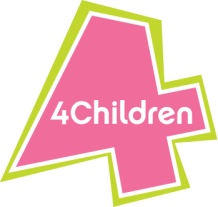 Open space conversation briefing sheetProcedureCheck that you have a note taker to capture key points.Confirm your topic and agree if this is how you want it defined. Make sure if changed this is recordedYou have 30 minutes to discuss the question and then 10 minutes to agree how to respond to these points:In the light of your topic, in order to strengthen or develop existing arrangements what can:	your organisation do to work more collaboratively;	a partner do to enable or support  you working collaboratively;       your local Voluntary Action or CVS do to support you; and	Local authority do to enable the VCS to work more collaboratively. And one key question you  still want answered about working collaboratively 